.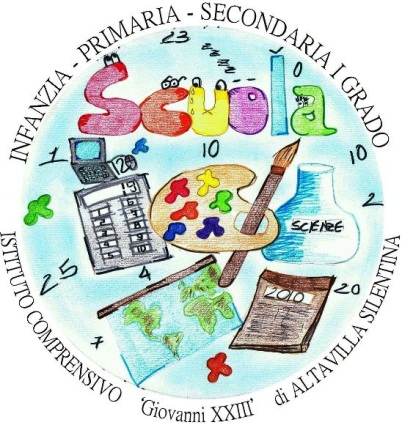 Tasso di assenza del personale del mese di Gennaio 2016PERSONALE IN SERVIZIOGIORNI DI ASSENZAPERCENTUALE971315,62 %